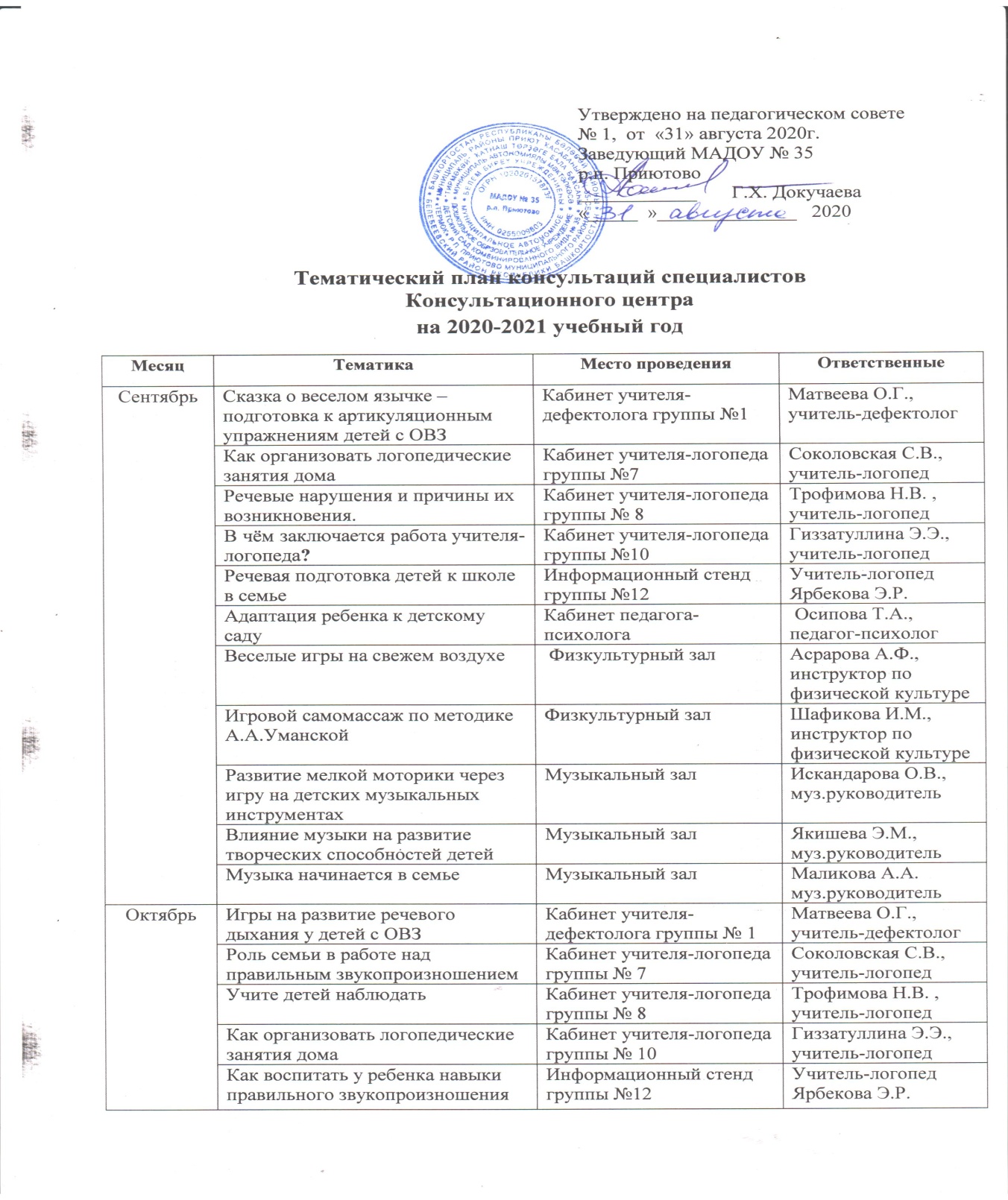 Дистанционные образовательные технологии  специалистовв Консультационном центре на 2020-2021 учебный годКак сохранить психологическое  здоровье детей Кабинет педагога-психолога  Осипова Т.А., педагог – психологПрофилактика плоскостопия у детей»  Физкультурный зал  Асрарова А.Ф.,   инструктор по физической культуре Основные правила посещения бассейна в детском садуФизкультурный зал  Шафикова И.М., инструктор по физической культуре Роль дыхательной гимнастики, как метод оздоровления дошкольниковМузыкальный зал  Искандарова О.В., муз.руководитель Видеть музыкуМузыкальный зал Якишева Э.М.,  муз.руководитель   Музыка для всей семьиМузыкальный залМаликова А.А.   муз.руководитель    НоябрьСиндром гиперактивности и нарушения внимания. Советы родителямКабинет учителя- дефектолога группы № 1 Матвеева О.Г., учитель-дефектологНоябрьКак подготовить руку дошкольника к письмуКабинет учителя-логопеда группы № 7 Соколовская С.В.,  учитель-логопед НоябрьЧто делать, если у ребенка плохая память?Кабинет учителя-логопеда группы № 8Трофимова Н.В. ,  учитель-логопедНоябрьАртикуляционная гимнастика: значимость и рекомендацииКабинет учителя-логопеда группы № 10     Гиззатуллина Э.Э.,  учитель-логопедНоябрьРоль родителей в формировании грамматически правильной речи у дошкольников Информационный стенд  группы №12  Учитель-логопед Ярбекова Э.Р. НоябрьИграйте вместе со своими детьми Кабинет педагога-психолога  Осипова Т.А., педагог – психологНоябрьПрофилактика нарушений осанки Физкультурный зал  Асрарова А.Ф.,   инструктор по физической культуре НоябрьИгры и развлечения на водеФизкультурный зал  Шафикова И.М., инструктор по физической культуре НоябрьПриобщение детей к слушанию музыкиМузыкальный зал  Искандарова О.В., муз.руководитель НоябрьМузыкотерапияМузыкальный зал Якишева Э.М.,  муз.руководитель   НоябрьВоспитание души ребенкаМузыкальный залМаликова А.А.   муз.руководитель    Декабрь«Коммуникативные игры в  домашних условиях»  Кабинет учителя- дефектолога группы № 1    Матвеева О.Г., учитель-дефектологДекабрьАвтоматизация звуков в домашних условияхКабинет учителя-логопеда группы № 7     Соколовская С.В.,  учитель-логопед ДекабрьКак развивать слуховое восприятие у детейКабинет учителя-логопеда группы № 8Трофимова Н.В. ,  учитель-логопедДекабрьРечь ребенка на кончиках его пальцевКабинет учителя-логопеда группы № 10     Гиззатуллина Э.Э.,  учитель-логопедДекабрьРазвитие связной речи детей в семьеКабинет учителя-логопеда группы № 12 Учитель-логопед Ярбекова Э.Р. ДекабрьОдаренный ребенокКабинет педагога-психолога  Осипова Т.А., педагог – психологДекабрьЗимние забавы - играем вместе с детьми Группы детского сада    Асрарова А.Ф.,   инструктор по физической культуре ДекабрьЗначения плавания в жизни детей дошкольного возрастаФизкультурный зал  Шафикова И.М., инструктор по физической культуре ДекабрьМузыкальные занятия – основная форма развития чувства ритмаМузыкальный зал  Искандарова О.В., муз.руководитель ДекабрьВлияние музыки на психологический комфорт ребёнкаМузыкальный зал Якишева Э.М.,  муз.руководитель   ДекабрьОрганизация утренников в детском садуМузыкальный залМаликова А.А.   муз.руководитель    Январь Словесные игры, в которые можно играть дома Кабинет учителя- дефектолога группы № 1    Матвеева О.Г., учитель-дефектологЯнварь Учимся слышать звуки и правильно их произноситьКабинет учителя-логопеда группы № 7     Соколовская С.В.,  учитель-логопед Январь Подвижные игры в системе коррекционной работыКабинет учителя-логопеда группы № 8Трофимова Н.В. ,  учитель-логопедЯнварь Развитие речевого дыхания у детей с речевыми нарушениямиКабинет учителя-логопеда группы № 10     Гиззатуллина Э.Э.,  учитель-логопедЯнварь Обогащаем словарь детей Кабинет учителя-логопеда группы № 12 Учитель-логопед Ярбекова Э.Р. Январь Причины агрессивного поведения детей Кабинет педагога-психолога  Осипова Т.А., педагог – психологЯнварь На каток за здоровьем!Группы детского сада    Асрарова А.Ф.,   инструктор по физической культуре Январь Плавание – лучшее лекарство для часто болеющих детейГруппы детского сада    Шафикова И.М., инструктор по физической культуре Январь Роль пальчиковых игр в музыкальном развитии ребенкаМузыкальный зал  Искандарова О.В., муз.руководитель Январь Танцуем и играем с малышамиМузыкальный зал Якишева Э.М.,  муз.руководитель   Январь Музыка в общении с ребенкомМузыкальный залМаликова А.А.   муз.руководитель    ФевральИгры и упражнения, развивающиевнимание и памятьКабинет учителя- дефектолога группы № 1 Матвеева О.Г., учитель-дефектологФевральПравильная речь – залог успеха первоклассника Кабинет учителя-логопеда группы № 7Соколовская С.В.,  учитель-логопед ФевральИгра-лучший помощник в занятиях  с детьми домаКабинет учителя-логопеда группы № 8Трофимова Н.В. ,  учитель-логопедФевральЧто такое фонематический слух?Кабинет учителя-логопеда группы № 10     Гиззатуллина Э.Э.,  учитель-логопедФевральРебенок-левша и его речевое развитие Кабинет учителя-логопеда группы № 12 Учитель-логопед Ярбекова Э.Р. ФевральКак научится не злиться на ребенка Кабинет педагога-психолога  Осипова Т.А., педагог – психологФевральЛыжные прогулки всей семьей Физкультурный зал     Асрарова А.Ф.,   инструктор по физической культуре ФевральЗдоровый образ жизни в семьеГруппы детского сада    Шафикова И.М., инструктор по физической культуре ФевральМузыкотерапия в детском саду и домаМузыкальный зал  Искандарова О.В., муз.руководитель ФевральМузыка, как образ жизниМузыкальный зал Якишева Э.М.,  муз.руководитель   ФевральИграем на детских музыкальных инструментахМузыкальный залМаликова А.А.   муз.руководитель    МартИгры и упражнения   на развитиемелкой моторики рук Кабинет учителя- дефектолога группы № 1    Матвеева О.Г., учитель-дефектологМартПредупреждение дисграфии в дошкольном возрастеКабинет учителя-логопеда группы № 7     Соколовская С.В.,  учитель-логопед МартНужно ли родителям спешить с обучением детей чтениюКабинет учителя-логопеда группы № 8Трофимова Н.В. ,  учитель-логопедМартКак влияет на речевое развитие детей отсутствие общения с мамойКабинет учителя-логопеда группы № 10     Гиззатуллина Э.Э.,  учитель-логопедМартОшибки, допускаемые родителями, при обучении детей чтению в домашних условиях Кабинет учителя-логопеда группы № 12 Учитель-логопед Ярбекова Э.Р. МартКак научить детей вежливому поведениюКабинет педагога-психолога  Осипова Т.А., педагог – психологМартЙога для дошкольниковГруппы детского сада    Асрарова А.Ф.,   инструктор по физической культуре МартУроки плавания для детейГруппы детского сада    Шафикова И.М., инструктор по физической культуре МартЛогоритмические игры для детей дошкольного возрастаМузыкальный зал  Искандарова О.В., муз.руководитель МартОхрана детского голосаМузыкальный зал Якишева Э.М.,  муз.руководитель   МартЗначение пения. Игры на развитие вокальных навыковМузыкальный залМаликова А.А.   муз.руководитель    АпрельРазвитие графических навыков у детей с ОВЗКабинет учителя- дефектолога группы№1    Матвеева О.Г., учитель-дефектологАпрельКак правильно учить ребенка читать и писатьКабинет учителя-логопеда группы № 7     Соколовская С.В.,  учитель-логопед АпрельКак учить запоминать стихотворения?Кабинет учителя-логопеда группы № 8Трофимова Н.В. ,  учитель-логопедАпрельЧистоговорка – средство, повышающее эффективность коррекционно-логопедической работы с детьмиКабинет учителя-логопеда группы № 10     Гиззатуллина Э.Э.,  учитель-логопедАпрельПредупреждение дисграфии в дошкольном возрасте Кабинет учителя-логопеда группы № 12 Учитель-логопед Ярбекова Э.Р. АпрельГиперактивный ребенок Кабинет педагога-психолога  Осипова Т.А., педагог – психологАпрельИгры с мячомГруппы детского сада    Асрарова А.Ф.,   инструктор по физической культуре АпрельИспользование нестандартного физкультурного оборудования по плаванию в совместной деятельности    с детьмиГруппы детского сада    Шафикова И.М., инструктор по физической культуре АпрельМесто музыки в жизни детейМузыкальный зал  Искандарова О.В., муз.руководитель АпрельОрганизация детского сна с использованием музыкального сопровожденияМузыкальный зал Якишева Э.М.,  муз.руководитель   АпрельДети талантливы от рожденияМузыкальный залМаликова А.А.   муз.руководитель    МайКак заниматься с ребенком домаКабинет учителя- дефектолога группы№1    Матвеева О.Г., учитель-дефектологМайЧто необходимо уметь к школе Кабинет учителя-логопеда группы № 7     Соколовская С.В.,  учитель-логопед МайКак и что читать детям с общим недоразвитием речи? Кабинет учителя-логопеда группы № 8Трофимова Н.В. ,  учитель-логопедМайАвтоматизация звуков в домашних условияхКабинет учителя-логопеда группы № 10     Гиззатуллина Э.Э.,  учитель-логопедМайАвтоматизация звуков в домашних условиях (консультация)Кабинет учителя-логопеда группы № 12 Учитель-логопед Ярбекова Э.Р. МайПсихологическая готовность ребенка к школеКабинет педагога-психолога  Осипова Т.А., педагог – психологМайОздоровительное закаливание детей дошкольного возраста»  Физкультурный зал    Асрарова А.Ф.,   инструктор по физической культуре МайОтдых на воде детей  летомФизкультурный зал    Шафикова И.М., инструктор по физической культуре МайМузыкальные игры летомМузыкальный зал  Искандарова О.В., муз.руководитель МайТренируем слуховое вниманиеМузыкальный зал Якишева Э.М.,  муз.руководитель   МайА может в музыкалку?»Музыкальный залМаликова А.А. муз.руководитель    МесяцТематикаОтветственныеСентябрьДидактическая игра на развитие межполушарного взаимодействия  - видеоиграМатвеева О.Г., учитель-дефектолог СентябрьКак подготовить ребенка к овладению грамотой -видеоконсультацияСоколовская С.В., учитель-логопед СентябрьАртикуляционная гимнастика в картинках -видеоконсультацияТрофимова Н.В.,  учитель-логопед СентябрьПричины задержки и нарушения речевого развития ребенка - видеоконсультацияГиззатуллина Э.Э.,  учитель-логопед.СентябрьАртикуляционная гимнастика 1 часть -видеоконсультацияЯрбекова Э.Р.,  учитель-логопедСентябрьВ семье пополнение. Первая помощь при детской ревности - видеоконсультация Осипова Т.А., педагог – психологСентябрьИгровые физические упражнения для детей раннего возраста  - видеоконсультацияАсрарова А.Ф., инструктор по физической культуре   СентябрьПрофилактика и коррекция плоскостопия- видеоконсультацияШафикова И.М.,инструктор по физической культуре Сентябрь Игра на детских музыкальных инструментах, как один из видов музыкальной деятельности детей - видеоконсультацияИскандарова О.В., музыкальн. руководитель СентябрьМузыкальный инструменты в вашем доме -видеоконсультация  Маликова А.А., музыкальн. руководительСентябрьИграем дома - видеоконсультация Якишева Э.М., музыкальн.руководительОктябрьДидактическая игра на развитие межполушарного взаимодействия - видеоиграМатвеева О.Г. , учитель-дефектолог ОктябрьАвтоматизация звука «Ш» в чистоговорках -видеоконсультацияСоколовская С.В., учитель-логопед Октябрь«Что где?» - предлоги для малышей в картинках -видеоконсультацияТрофимова Н.В.,  учитель-логопед ОктябрьРоль семьи в преодолении дефектов речи» - видеоконсультацияГиззатуллина Э.Э.,  учитель-логопедОктябрьАртикуляционная гимнастика 2 часть -видеоконсультацияЯрбекова Э.Р.,  учитель-логопед. ОктябрьПочему дети обманывают? - видеоконсультация Осипова Т.А., педагог – психологОктябрьПальчиковая зарядка для ног- видеоконсультацияАсрарова А.Ф., инструктор по физической культуре   ОктябрьКак научить ребёнка не бояться воды? - видеоконсультацияШафикова И.М.,инструктор по физической культуре ОктябрьМузыкальное воспитание детей в условиях семьи видеоконсультацияИскандарова О.В., музыкальн. руководитель ОктябрьАртикуляционная гимнастика - видеоконсультация Маликова А.А., музыкальн. руководительОктябрьМузыка в жизни детского сада - видеоигры Якишева Э.М., музыкальн.руководительНоябрьДидактическая игра на развитие межполушарного взаимодействия -видеоиграМатвеева О.Г. , учитель-дефектолог НоябрьОсновы грамоты: гласные и согласные звуки -видеоконсультацияСоколовская С.В.,учитель-логопед Ноябрь2.Логопедическая сказка для самых маленьких -видеоиграТрофимова Н.В.,  учитель-логопед НоябрьИгривая артикуляционная гимнастика (показ упражнений) - видеоконсультацияГиззатуллина Э.Э.,  учитель-логопедНоябрьУпражнения на совершенствование фонематического слуха (видеоконсультация)Ярбекова Э.Р.,  учитель-логопед НоябрьШесть родительских привычек, которые нарушают эмоциональный контакт с ребёнком- видеоконсультация Осипова Т.А., педагог – психологНоябрьСпину держать! -видеоконсультацияАсрарова А.Ф., инструктор по физической культуре   НоябрьПрезентация «Рекомендации по организации закаливания              в ДОУ»Шафикова И.М.,инструктор по физической культуре НоябрьРазвиваем чувство ритма детей при восприятии музыки - видеоконсультацияИскандарова О.В., музыкальн.руководитель НоябрьРазвитие музыкальных способностей детей раннего возраста - видеоконсультация Маликова А.А., музыкальн. руководительНоябрьМузыкотерапия - видеоконсультация Якишева Э.М., музыкальн. руководительДекабрьДидактическая играна развитие межполушарного взаимодействия - видеоиграМатвеева О.Г. , учитель-дефектолог ДекабрьАртикуляционные упражнения для звука «Р» -видеоконсультацияСоколовская С.В., учитель-логопед ДекабрьПальчиковые игры - видеоконсультацияТрофимова Н.В.,  учитель-логопед ДекабрьРазвитие мелкой моторики рук - видеоконсультацияГиззатуллина Э.Э.,  учитель-логопедДекабрьУпражнения для развития грамматического строя речи 1 часть - видеоконсультацияЯрбекова Э.Р.,  учитель-логопедДекабрьПамятка о разрешении конфликта между детьми -видеоконсультация Осипова Т.А.,педагог – психологДекабрьО пользе прогулок с детьми - видеоконсультацияАсрарова А.Ф., инструктор по физической культуре   ДекабрьАквааэробика как форма развития детского организма -видеоконсультацияШафикова И.М., инструктор по физической культуре ДекабрьРекомендации по подбору музыкальных произведений для прослушивания дома - видеоконсультация Искандарова О.В., музыкальн. руководитель Декабрь Музыкальные игры для ребят - видеоигры Маликова А.А., музыкальн. руководительДекабрьМузыкотерапия - видеоконсультация Якишева Э.М., музыкальн. руководительЯнварь Дидактическая игра на развитие межполушарного взаимодействия - видеоиграМатвеева О.Г. , учитель-дефектолог Январь Игры и упражнения в помощ: закрепление темы «Дикие животные» - видеоконсультацияСоколовская С.В., учитель-логопед Январь Логоритмика. Стихи для развития речи малышей -видеоконсультацияТрофимова Н.В.,  учитель-логопед Январь Самомассаж лица и шеи (показ упражнений) - видеоконсультацияГиззатуллина Э.Э.,  учитель-логопед.Январь Упражнения для развития грамматического строя речи 2 часть - видеоконсультацияЯрбекова Э.Р.,  учитель-логопедЯнварь  Возникновение страхов у детей - видеоконсультацияОсипова Т.А., педагог – психологЯнварь Связь двигательной деятельности с сенсорным воспитанием - видеоконсультацияАсрарова А.Ф., инструктор по физической культуре   Январь Игры с водой в домашних условиях -  видеоконсультацияШафикова И.М.,инструктор по физической культуре Январь Развитие чувства ритма у детей с использованием ДМИИскандарова О.В., музыкальн. руководитель Январь Советы музыкального руководителя -видеоконсультация Маликова А.А., музыкальн.руководительЯнварь Артикуляционная гимнастика - видеоконсультация Якишева Э.М., музыкальн. руководительФевральДидактическая игра на развитие межполушарного взаимодействия  - видеоиграМатвеева О.Г. , учитель-дефектолог ФевральВидеозанятие. Звук «С», подготовка к обучению грамоте Соколовская С.В.,учитель-логопед ФевральПодвижные логопедические игры дома -видеоконсультацияТрофимова Н.В.,  учитель-логопед ФевральОбучение грамоте и развитие фонематического слуха - видеоконсультацияГиззатуллина Э.Э.,  учитель-логопед.ФевральУпражнения для формирования слоговой структуры слова 1 часть - видеоконсультацияЯрбекова Э.Р.,  учитель-логопед ФевральОсновные признаки стрессового состояния у детей -видеоконсультация Осипова Т.А., педагог – психологФевральБезопасная зима - видеоконсультацияАсрарова А.Ф., инструктор по физической культуре   Февраль Презентация «Рекомендации по формированию правильной осанки у детей дошкольного возраста»Шафикова И.М.,инструктор по физической культуре ФевральКак развивать музыкальные способности детей - видеоконсультацияИскандарова О.В., музыкальн. руководитель ФевральРоль праздников в повседневной жизни детского сада - видеоконсультация Маликова А.А., музыкальн. руководительФевральПоиграйте со звуками - видеоконсультация   Якишева Э.М., музыкальн. руководитель МартДидактическая игра на развитие межполушарного взаимодействия - видеоиграМатвеева О.Г. , учитель-дефектолог  МартОсновы грамоты: звуковой анализ и синтез -видеоконсультацияСоколовская С.В.,учитель-логопед  МартДыхательная гимнастика для детей -видеоконсультацияТрофимова Н.В.,  учитель-логопед  МартНайдем время для игры! - видеоконсультацияГиззатуллина Э.Э.,  учитель-логопед МартУпражнения для формирования слоговой структуры слова 2 часть -видеоконсультацияЯрбекова Э.Р.,  учитель-логопед  МартРебенок не умеет играть -видеоконсультация Осипова Т.А., педагог- психолог МартЙога для детей дошкольного возраста- -видеоконсультацияАсрарова А.Ф., инструктор по физической культуре    МартУ плавания свои плюсы и минусы – видеоконсультация Шафикова И.М.,инструктор по физической культуре  МартИзготовление шумовых музыкальных инструментов своими руками - видеоконсультацияИскандарова О.В., музыкальн. руководитель  МартИгры приветствия и распевки - видеоконсультация Маликова А.А., музыкальн. руководитель МартСамодельные музыкальные инструменты для развития детей Якишева Э.М., музыкальн. руководительАпрельДидактическая игра на развитие межполушарного взаимодействия  - видеоиграМатвеева О.Г. , учитель-дефектолог АпрельИзучаем предлоги-видеоконсультацияСоколовская С.В., учитель-логопед АпрельРечевые игры своими руками - видеоконсультацияТрофимова Н.В.,  учитель-логопед АпрельУчимся составлять рассказ по картинкам» - видеоконсультацияГиззатуллина Э.Э,  учитель-логопед.АпрельОбогащаем словарный запас 1 часть - видеоконсультацияЯрбекова Э.Р.,  учитель-логопед АпрельКак прекратить истерику у ребенка? видеоконсультация Осипова Т.А.,педагог – психологАпрельПолезные игры с мячом для детей и родителей -видеоконсультацияАсрарова А.Ф., инструктор по физической культуре   АпрельПрезентация «Плавание как средство закаливания детского организма и формирования его личности» Шафикова И.М.,инструктор по физической культуре АпрельМузыкальные игры с ребенком дома - видеоконсультацияИскандарова О.В., музыкальн.руководитель АпрельЧувство ритма у детей - видеоконсультация Маликова А.А., музыкальн. руководительАпрельСоветы тем, кто хочет научить ребёнка петь -видеоконсультация Якишева Э.М., музыкальн. руководительМайДидактическая играна развитие межполушарного взаимодействияМатвеева О.Г. , учитель-дефектолог МайНа что обратить внимание до школы -видеоконсультацияСоколовская С.В., учитель-логопед МайДидактические игры для формирования слоговой структуры слова у детей с ОНР - видеоконсультацияТрофимова Н.В.,  учитель-логопед МайЗаповеди родителям» - видеоконсультацияГиззатуллина Э.Э.,  учитель-логопедМайОбогащаем словарный запас 2 часть - видеоконсультацияЯрбекова Э.Р.,  учитель-логопед МайАдаптация выпускников детского сада к обучению в начальной школе - видеоконсультация Осипова Т.А.,педагог – психологМайОсновные правила закаливания - видеоконсультацияАсрарова А.Ф., инструктор по физической культуре   МайБезопасность на воде в летний период - видеоконсультацияШафикова И.М., инструктор по физической культуре МайОздоровительное влияние классической музыки на    психоэмоциональное  развитие детей - видеоконсультацияИскандарова О.В., музыкальн. руководитель МайМузыка на кухне -видеоконсультация Маликова А.А., музыкальн. руководительМайПравила поведения при встрече с музыкой - видеопамятка Якишева Э.М., музыкальн. руководитель